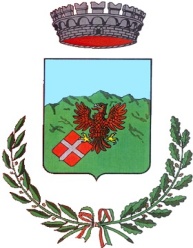                  Città Termale                                                    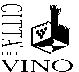                 Comune di Montevago (LIBERO CONSORZIO COMUNALE DI AGRIGENTO)                                            (L.R. N. 15/2015)                                                                        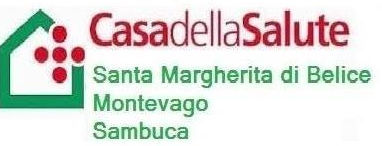 VISITA OSTEOPATICASi informa la cittadinanza che il 27 Settembre 2019 presso  la Casa della Salute Danilo Dolci sita in S.Margherita di Belice in via Cannitello si terrà una giornata dedicata alla prevenzione osteopatica. Per effettuare le visite occorre prenotarsi muniti di prescrizione da parte del proprio medico curante (ricetta bianca) oppure tramite il servizio whatsapp al numero 3899876081                                                                     Il Sindaco  On.Dr.ssa Margherita La Rocca